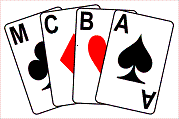 A G E N D AAnnual General Meeting To be held on Thursday 30th May 2024 at 7:30pmAt Bramhall & Cheadle Hulme Bridge CentreApologiesMinutes of Last Meeting (EGM) held 29th June 2023 Paper attached: previous year’s AGM minutesAccuracy and Matters ArisingAccuracyMatters ArisingNo actions not dealt with during the yearReports from Officers		        (Paper 1 attached: Reports of Officers)  	Chair						Irene Davies       Secretary					Alan Mould  	Treasurer					Joy Blakey  	Membership Secretary			Alan Mould  	League Secretary				Royce Alexander  	Higson Cup Secretary			Paul Beckwith  	Goldstone Trophy Secretary		Roger Hopton  	Green Point Secretary			Rhona Goldenfield  	Tournament Secretary			Michael Byrne Congress Secretary			Barbara Lewis Chair of Selectors				John Roberts (secretary) Match Secretary				Vacant EBU Shareholders			Alec Smalley, Jeff Morris, Alan Mould Publicity Officer				Vacant Schools, Youth & Teachers Liaison	Vacant Webmasters				Rodney Lighton, Espen GisvoldFestival of Bridge				Espen GisvoldPlayer of the Year and League Division WinnersElection of President	(Paper attached: MCBA AGM 2024 paper 2)Election of Executive	(Paper attached: MCBA AGM 2024 paper 2)  	 Chair  	 Vice-chair  	 Secretary  	 Treasurer  	 Membership Secretary  	 League Secretary  	 Green Point Secretary 	 Tournament Secretary 	 Congress Secretary Higson Cup and Plate SecretaryGoldstone Trophy Secretary Publicity SecretaryElection of Other Officers	(Paper attached: MCBA AGM 2024 paper 2)  	EBU Shareholders   	Schools, Youth and Teachers Liaison Officer  	Webmasters  	Accountant  	Handbook Editor  	Selection Committee  Conduct Committee  Disciplinary CommitteeTournament CommitteeMotions tabled Before the AGMNone received to date. MCBA Events in 2023-24 (Face to face or Online Default)League 	F2F or online default 	Summer LeagueHigson Cup and Plate  F2F or online default  Future of the Event, including the handicapGoldstone TrophyBen Franks TrophyGreen Point EventsCongressIntermediate events including the Cantor CupGazette TrophyLancashire matchesOther eventsAny Other Business Date and venue of next AGM